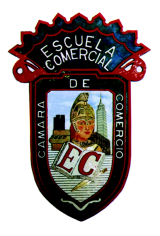 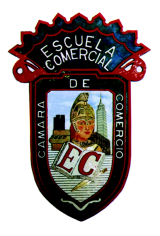 Grupo:  83ACASO PRACTICOOBJETIVO: Que el alumno conozca las partes que componen el diseño de un sistema de información. INTRODUCCION: Un Sistema de Información, es aquél que permite recopilar, administrar y manipular un conjunto de datos que conforman la información necesaria para que los estamentos ejecutivos de una organización puedan realizar una toma de decisiones informadamente. En resumen, es aquel conjunto ordenado de elementos (no necesariamente computacionales) que permiten manipular toda aquella información necesaria para implementar aspectos específicos de la toma de decisiones.Todo Sistema de Información, surge de la necesidad de información que experimenta una organización para implementar un conjunto específico de toma de decisiones. DESARROLLO: los alumnos del grupo 83 A, tienen como tarea investigar los elementos que conforman el diseño de un sistema de información. PREGUNTAS: ¿Cuáles son los elementos del diseño de un sistema?SOLUCION: Buscar los elementos que conforman el diseño de un sistema de información. Y buscar representaciones en imágenes y explicarlas. P. ejem.CASO PRACTICO No. 3DISEÑO DE UN SISTEMAS DE INFORMACION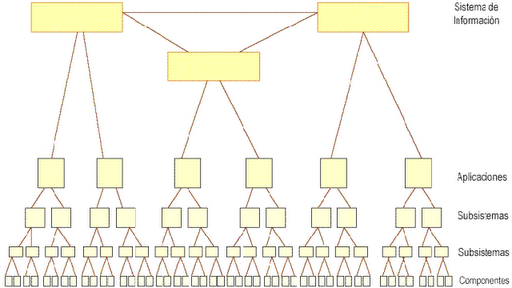 TEMA: Introducción a los sistemasSubtema: Diseñó de un sistema de información.Clases: 6 horas seman.       Fecha: Del 19 al 23 feb.                   